Výpočet obvodu a obsahu na přijímačky na SŠProcvičuj reálné příklady na přijímací zkoušky z matematiky.Cílem kapitoly Problémové úlohy na výpočet obvodu a obsahu je:osvojit si základní znalosti o vlastnostech rovinných geometrických útvarů a vzorce pro výpočet jejich obvodu a obsahu;použít osvojené znalosti v matematických úlohách a praktickém životě.Video: Problémová úloha z přijímaček: Výpočet obvodu a obsahuProbírané základní rovinné geometrické útvary: čtverec, obdélník, trojúhelník, kružnice, kruh, kosočtverec, kosodélník, lichoběžník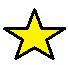 Tip pro úspěch v kapitole: Zopakuj si vlastnosti rovinných útvarů na obrázku a vzorce pro výpočet jejich obvodu a obsahu.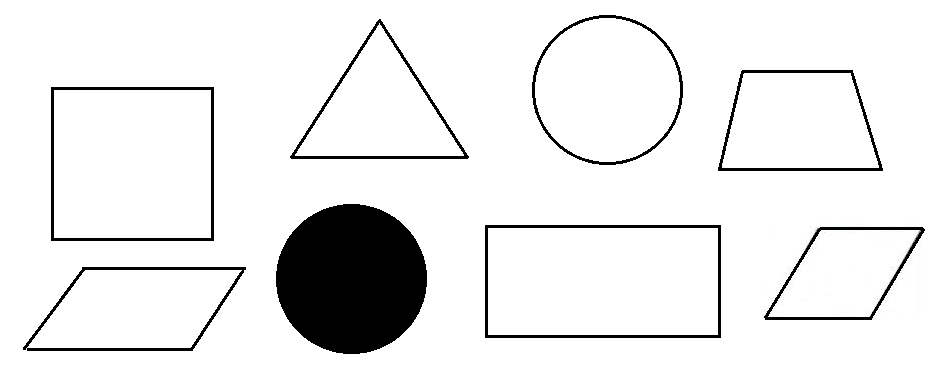 Na výrobu draka na obrázku jsme spotřebovali 240 cm2 papíru a dvě špejle. Z údajů na obrázku vypočítej délku delší špejle.Poznámka: Špejle svírají pravý úhel, obrazec je osově souměrný podle delší špejle.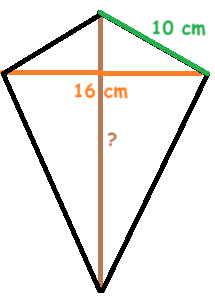 Zvětšíme-li obdélníku KLMN stranu k o 20 % a stranu m zmenšíme o 2 cm, dostaneme lichoběžník o obsahu 30 cm2 a výšce 3 cm.Vyjádři pomocí proměnné k délku základen lichoběžníku.Vypočítej délky základen lichoběžníku.V pravoúhlém trojúhelníku XYZ s pravým úhlem při vrcholu Y je strana x čtyřikrát kratší než strana z. V pravoúhlém trojúhelníku OPQ s pravým úhlem při vrcholu P je strana o rovna dvojnásobku strany z a strana q polovině strany z. Obsah trojúhelníku OPQ je 32 cm2. Vypočítej obsah trojúhelníku XYZ.Obvod čtverce je o 12,9 cm delší než obvod kruhu o průměru shodném s délkou strany čtverce. Pomocí proměnné a jako strany čtverce vyjádři vzorec pro obsah kruhu.Vypočítej rozdíl obsahů obou útvarů.Obdélník ABCD má stranu b o čtvrtinu kratší než stranu a. Obdélník OPQR má stranu o o polovinu kratší než je délka strany a a stranu p o 8 cm delší než je dvojnásobek strany a. Součet obvodů obou obdélníků je 118 cm.Pomocí proměnné a jako délky strany obdélníku ABCD vyjádři délky stran b, o, p.Vypočítej obsahy obou útvarů.ZÁVĚRZamysli se a odpověz si na otázky:Které úkoly se mi dařilo vyřešit bez potíží?Který typ úlohy mi dělal potíže?Co nového mi práce přinesla?Co bych sám/sama sobě doporučil/a pro další vlastní přínos v této kapitole?Chceš-li, vybarvi vhodný emotikon pro vlastní sebereflexi: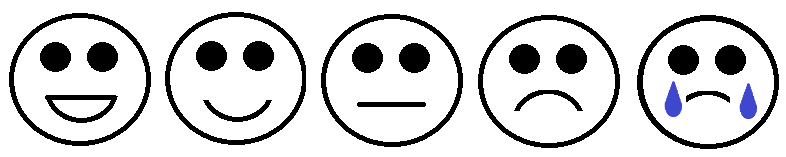 ŘEŠENÍ:Pro lepší názornost si označíme vrcholy útvaru a průsečík úhlopříček.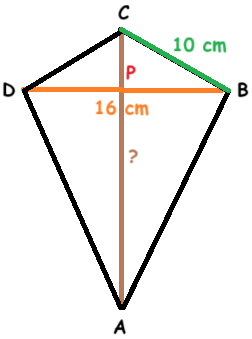 Celý útvar je tvořen dvěma dvojicemi shodných trojúhelníků.VÝPOČET |PC| Použijeme Pythagorovu větu pro trojúhelník PBC.|PB| = 8 cm |BC|2 = |PC|2 + |PB|2102 = |PC|2 + 82100 = |PC|2 + 64|PC|2 = 36|PC| = |PC| = 6 cmOBSAH TROJÚHELNÍKU ABDOd celkového obsahu odečteme obsah trojúhelníku DBC, dostaneme tak obsah trojúhelníku ABD.SDBC = SDBC = 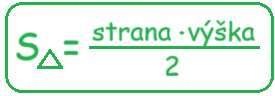 SDBC = 48 cm2SABD = 240 – 48SABD = 192 cm2VÝPOČET |AP|SABD =192 =384 = 16 |AP| = 24 cmCELKOVÁ DÉLKA ŠPEJLE|AC| = |AP| + |PC||AC| = 24 + 6 |AC| = 30 cmOdpověď: Špejle měří 30 cm.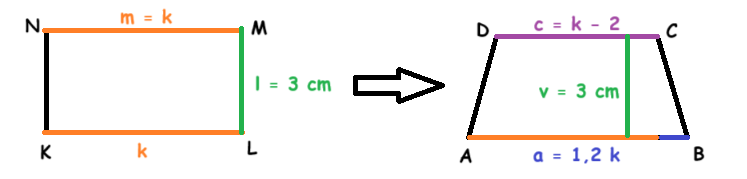 a = k + 20 % k … a = 1,2kc = k − 2Odpověď: a = 1,2k; c = k – 2Obsah lichoběžníku:S = 30 = 60 = (2,2k – 2) 360 = 6,6k – 666 = 6,6kk = 10 cm → a = 1,2 10 = 12 cmc = k – 2 → 10 – 2 = 8 cm	Odpověď: Základny mají délku 12 cm a 8 cm.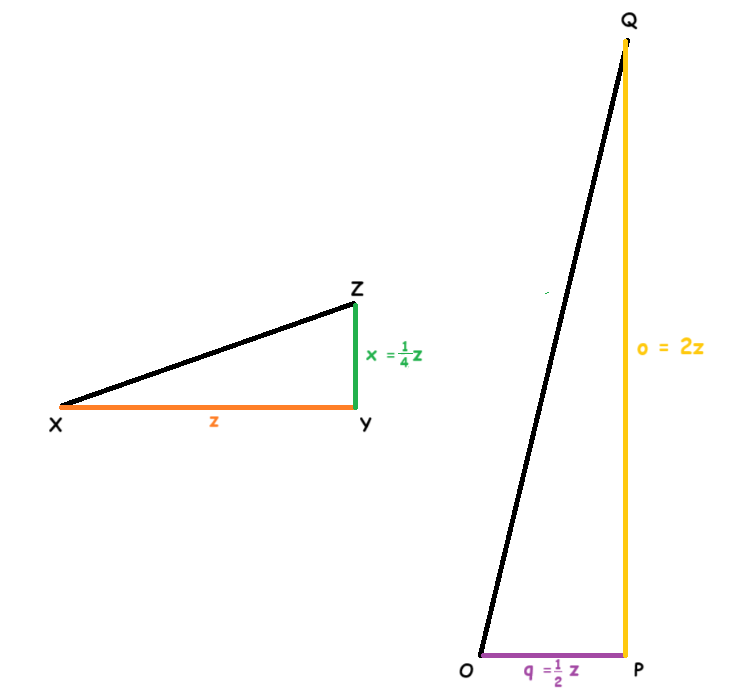 SOPQ = 32 = 64 = z2z = z = 8 cm → x =   = 2 cmSXYZ = SXYZ = SXYZ = 8 cm2Odpověď: Obsah trojúhelníku XYZ je 8 cm2.ČTVEREC		KRUHoč = 4a			oK = 2πr; průměr d = a → r = 0,5a → o = 2π 0,5a				oK = πaOdpověď: oK = πa.oč – 12,9 = oK4a – 12,9 = πa	4a – 12,9 = 3,14a	      0,86a = 12,9		   a = 15 cm → r = 0,5  15 = 7,5 cmSč = a2			SK = πr2Sč = 152		SK = 3,14 7,52Sč = 225 cm2		SK = 176,625 cm2Sč – SK = 225 – 176,625 = 48,375 cm2Odpověď: Rozdíl mezi oběma obsahy je 48,375 cm2.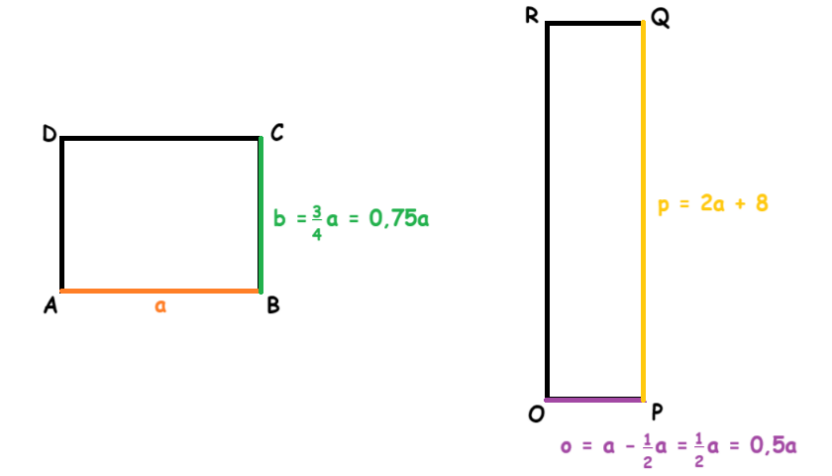 b =  a = 0,75ao = a -  a =  a = 0,5 ap = 2a + 8Odpověď: b = 0,75a, o = 0,5a, p = 2a + 8 oABCD = 2a + 2b			oOPQR = 2o + 2poABCD = 2a + 2  0,75a		oOPQR = 2  0,5a + 2 oABCD + oOPQR = 118 cm2a + 2  0,75a + 2  0,5a + 2  = 118  2a + 1,5a + a + 4a + 16 = 118                        8,5a + 16 = 118                                 8,5a = 102                                      a = 12 cm → b = 0,75 12 = 9 cm;   o = 0,5 12 = 6 cm; p = 2 12 + 8 = 32 cmSABCD = ab				SOPQR = opSABCD = 12 9 = 108 cm2		SOPQR = 6 32 = 192 cm2Odpověď: SABCD = 108 cm2, SOPQR = 192 cm2Autor: Kateřina Dreslerová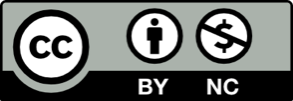 Toto dílo je licencováno pod licencí Creative Commons [CC BY-NC 4.0]. Licenční podmínky navštivte na adrese [https://creativecommons.org/choose/?lang=cs]